Obec Oznice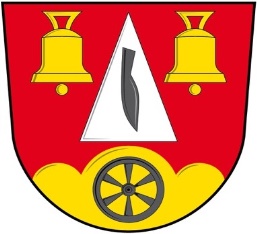 Oznice 109, Bystřička 756 24, tel: 725016029, email: obec@oznice.cz, www.oznice.cz
--------------------------------------------------------------------------------------------------------------------------------------VOLBY DO EVROPSKÉHO PARLAMENTUkonané ve dnech 24. a 25. května 2019VÝSLEDKY HLASOVÁNÍ V OBCI OZNICEZ celkového počtu 387 právoplatných voličů odvolilo 167 občanů, tj. 43 % volební účast. Celkový počet platných hlasů byl 166.ČísloNázev stranyPočet hlasů3Cesta odpovědné společnosti35Občanská demokratická strana176ANO, vytrollíme europarlament57Česká strana sociálně demokratická59Komunistická strana Čech a Moravy1216Vědci pro Českou republiku121Moravské zemské hnutí222Česká Suverenita124HLAS326Starostové (STAN) s regionálními partnery a TOP 091027Česká pirátská strana2028Svoboda a přímá demokracie - Tomio Okamura (SPD)2230ANO 20114232Moravané1034Demokratická strana zelených - ZA PRÁVA ZVÍŘAT337Evropa společně139Křesťanská a demokratická unie - Československá strana lidová540Alternativa pro Českoub republiku 20174